109年度小藍鵲計畫品學兼優&學習進步獎　通過名單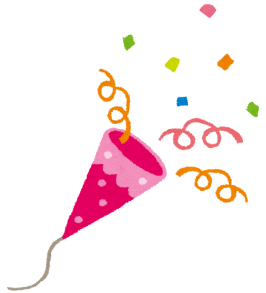 提醒：品學兼優：完成20小時服務時數
學習進步：完成10小時服務時數
*可於處室、系所或與老師做研究等進行服務學習完成服務學習後，務必繳交紙本，並將電子檔上傳至指定平台。優秀拔尖：學業90分以上、操行80分以上優秀拔尖：學業90分以上、操行80分以上優秀拔尖：學業90分以上、操行80分以上編號系級姓名1心理大一吳○霖2應經碩一陳○蕙3應經碩一吳○弘4社會大一簡○恩5心理大三廖○耀6資應碩一蔡○橙7未樂大三楊○玫8產媒大四郭○曦9公事大一黃○婷10資應碩一高○棠11資應碩一余○諠12管理大一尤○傑13社會大一張○捷14產媒大二劉○靚潛力激發：學業85分以上、操行80分以上潛力激發：學業85分以上、操行80分以上潛力激發：學業85分以上、操行80分以上編號系級姓名1傳播大四吳○璞2文資大二李○慧3傳播大四鄭○云4心理碩二徐○雯5蔬食大三游○敏6文資碩二陳○讚7佛教大三蘇○婷8蔬食大四韓○霖9應經大三陳○樺10心理大三張○霖11未樂大二張○萍12社會大四張○婷13管理大四張○湘14歷史大四許○卉15公事大二吳○澐16中文大三簡○庭17蔬食大三曾○勝編號系級姓名18心理碩三張○陵19公事大三張○文20未樂大四吳○睿21中文大一吳○儀22應經大一吳○庭23應經大四楊○智24公事大三吳○均25未樂大四薛○庭26未樂大四王○籲27公事大三盧○慧28文資大一黃○凱29中文大三盧○竹30中文大二高○庭希望激進：學業80分以上、操行80分以上希望激進：學業80分以上、操行80分以上希望激進：學業80分以上、操行80分以上編號系級姓名1公事大二劉○慈2中文大三黃○維3文資大一莊○智4公事大二羅○庭5應經大一謝○真6管理大二江○珈7中文大一林○毓8傳播大四陸○諭9未樂大一簡○慧10中文大三廖○倢11資應大一林○邑12應經大三賴○伶13公事大四黃○哲14心理大四洪○茜15產媒大一林○恩16外文大二陳○心17應經大三黃○川編號系級姓名18資應大一鄭○翔學習進步3分以上學習進步3分以上學習進步3分以上編號系級姓名1文資大二高○祥2心理大三吳○瑜3管理大四方○權4傳播大四崔○迪